Уважаемые коллеги!Авторский коллектив детской дистанционной развивающей среды для дошкольников «МультОстров» в составе преподавателей и ученых Алтайского государственного университета и Алтайского педагогического университета (руководитель проекта – Терновой О.С.) обратились в Общероссийский Профсоюз образования с просьбой оказать информационную поддержку проекту, а также изучить функционал системы и дать рекомендации по её улучшению 
в целях создания условий для повышения качества дошкольного образования, раннего развития детей, внедрения инновационного компонента в работу 
с дошкольниками. «МультОстров» – это дистанционная интерактивная образовательная среда, направленная на развитие способностей дошкольников. Сайт проекта доступен 
по адресу: http://multostrov.ru. В рамках создания проекта разработаны развивающие онлайн-игры, специальные интерактивные образовательные курсы –  «Обучение грамоте», «Обучение счету», «Логопедический курс» и др., собрана коллекция мультимедиа материалов и материалов для чтения – книги, мультфильмы, аудиокниги, колыбельные, детские стихи, песни, сказки и т. д. 
Все материалы – с маркировкой 3+. Разработка соответствует концепции ЮНЕСКО о непрерывном образовании с рождения. Проект отмечен наградами различных уровней, в том числе победами на международных конференциях и конкурсах. В Алтайском крае проект признан лучшим ИТ-проектом в области обучения, что подтверждается дипломом губернатора I-степени.Просим Вас довести данную информацию до сведения председателей первичных профсоюзных организаций в дошкольных образовательных учреждениях региона в целях ознакомления работников дошкольных образовательных учреждений с данным сайтом и получения от них обратной связи о качестве информационного продукта и рекомендаций по его дальнейшему улучшению.Дополнительную информацию можно получить по телефонам:8-905-984-9742 – Терновой Олег Степанович,8(495)1343010, доб.*305; 8-915-347-7372 – Восковцова Наталья Николаевна.Приложение: на 7 стр.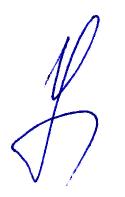 С уважением,			В.Н. ДудинПриложениеИнформационное письмоУважаемые педагоги дошкольных образовательных учреждений!Интерактивная среда раннего развития способностей дошкольников «МультОстров» предлагает современные инструменты для интересного, безопасного развития способностей дошкольников.В целях развития и улучшения проекта просим Вас уделить время (не более 10 минут) изучению функционала системы и дать рекомендации по её улучшению. После заполнения экспертной анкеты, для Вас будет безвозмездно предоставлено три года бесплатной подписки на полный функционал проекта «МультОстров», включающий доступ к платным закрытым онлайн курсам по развитию грамоты, речи, счета и интерактивным развивающим играм. Полученные возможности Вы сможете бесплатно использовать в рамках своей деятельности. Порядок заполнения анкеты:Пройдите регистрацию на сайте http://multostrov.ru и изучите возможности порталаЗаполните анкету по адресу https://goo.gl/forms/0fAq2wcjmP8e8bAu2 В течение суток разработчики откроют для Вас полный доступ к порталу. Аннотация проектаИнтерактивная образовательная среда «МультОстров»Руководитель, автора и правообладатель проекта:Терновой Олег Степанович, к.т.н., начальник отдела информационных технологий и инноваций в образовании, доцент кафедры информатики ФГБОУ ВО Алтайский государственный университет. Научный консультант:Веряев Анатолий Алексеевич, д.п.н., профессор Алтайского педагогического университета.  МультОстров – это дистанционная интерактивная образовательная среда, направленная на развитие способностей дошкольников. Сайт проекта доступен по адресу(http://multostrov.ru). Программное обеспечение «МультОстрова» запускается и функционирует на стационарных ПК, большинстве современных смартфонах и планшетах. При этом поддерживаются сенсорные устройства, в том числе и мультимедиа доски, использующиеся в образовательных дошкольных учреждениях. В рамках создания проекта разработаны специальные интерактивные образовательные курсы. Например, курсы «Обучение грамоте», «Обучение счету», «Логопедический курс».Разработаны развивающие онлайн игры. Собрана коллекция мультимедиа материалов и материалов для чтения. Это книги, мультфильмы, аудиокниги, колыбельные, детские песенки, стихи и т. д. Все материалы с маркировкой 3+. Интерфейс программного обеспечения интуитивно понятен. Основные навигационные элементы и образовательные, курсы озвучены диктором.Данная разработка способствует раннему развитию детей, раннему вовлечению их в познавательный процесс, подготавливает к поступлению в школу, закладывает свою часть в фундамент формирования гармоничной, современной личности. Разработка соответствует концепции ЮНЕСКО о непрерывном образовании начинающимся с рождения. По предварительным тестам, дети использующие данную систему в дошкольный период, значительно опережают своих сверстников в начальной школе. Основные задачи, решаемые в рамках проекта:1. Интерактивное обучение дошкольников грамоте и счету2. Раннее выявление способных детей3. Развитие способностей дошкольников4. Постановка речевых звуков (логопедические занятия)5. Подготовка к школе6. Расширение кругозора ребенка, знакомство его с окружающим миром7. Развитие мелкой моторикиПроект отмечен наградами различных уровней, в том числе победами на международных конференциях и конкурсах. В Алтайском крае проект признан лучшим ИТ-проектом в области обучения, что подтверждается дипломом губернатора I-степени.Конференции,  конкурсы и выставкиВсероссийская Стартапиада 2016, г. Москва - победитель в номинации «В десятку»Ежегодный Всероссийский конкурс "Позитивный контент" г. Москва - финалистVI Международная конференция-конкурса «Инновационные информационно-педагогические технологии в системе ИТ-образования», г. Москва – лауреатЛучшие проекты информатизации на Алтае, барнаул -   диплом за первое местоII Всероссийский конкурс студенческих научных обществ и конструкторских бюро IX АЛТАЙСКИЙ ИТ-ФОРУМ 2016, г.Барнаул – диплом за первое местоЭлектронная выставка информационных систем образования Алтайского Две победы в грантовом конкурсе Л.С. Выготского, Рыбаков фонд, г. Москва  IV Международная научно-практическая конференция молодых ученых, аспирантов и соискателей "Инновационные технологии в гуманитарной сфере"III региональная молодежная конференция "Мой выбор - НАУКА" – диплом за первое местоРегиональная конференция "Информационные угрозы и здоровье детей", г.БарнаулНаучные публикацииТерновая Т.М., Терновой О.С.Развитие дошкольного образования с учетом инновационного компонента // Тр. межд. конф "Инновационные технологии в гуманитароной сфере" - Барнаул, 2016. - С. 7 -2.Терновая Т.М., Терновой О.С. ПЛЮСЫ И МИНУСЫ ИСПОЛЬЗОВАНИЕ IT ДЛЯ РАННЕГО РАЗВИТИЯ //В сборнике: Ломоносовские чтения на Алтае: фундаментальные проблемы науки и образования Сборник научных статей международной конференции. Алтайский государственный университет. 2015. С. 2181-2183. Терновая Т.М., Терновой О.С. ОСОБЕННОСТИ ИСПОЛЬЗОВАНИЯ IT И ДИСТАНЦИОННОГО ОБРАЗОВАНИЯ ДЛЯ РАННЕГО РАЗВИТИЯ ДОШКОЛЬНИКОВ // В сборнике: Математика и ее приложения: фундаментальные проблемы науки и техники Сборник трудов всероссийской конференции. Алтайский государственный университет. 2015. С. 199-202. ПРИЛОЖЕНИЕ (дипломы проекта и членов авторского коллектива)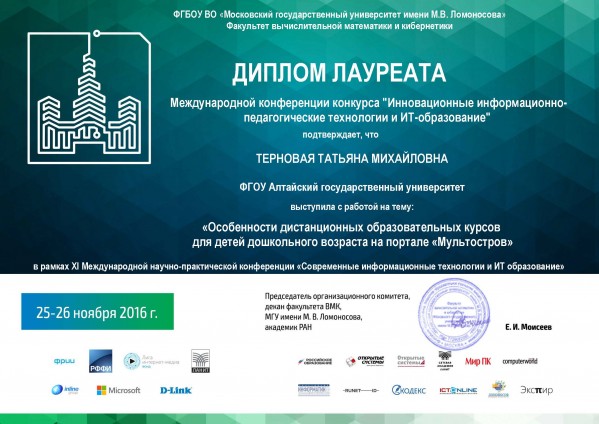 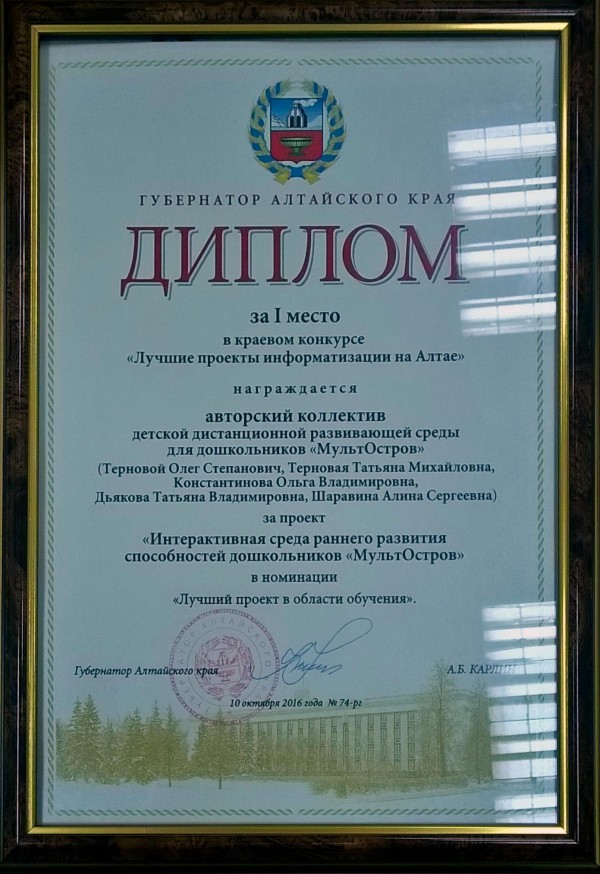 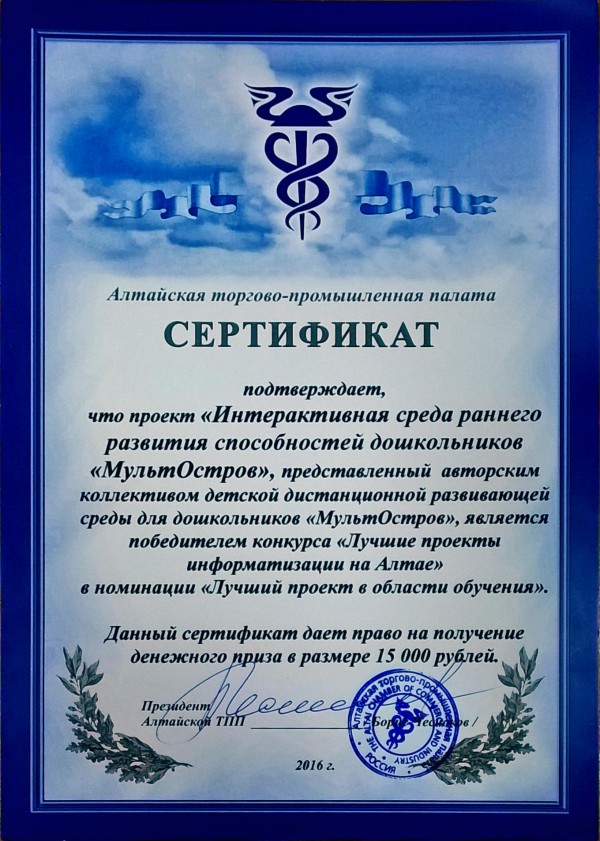 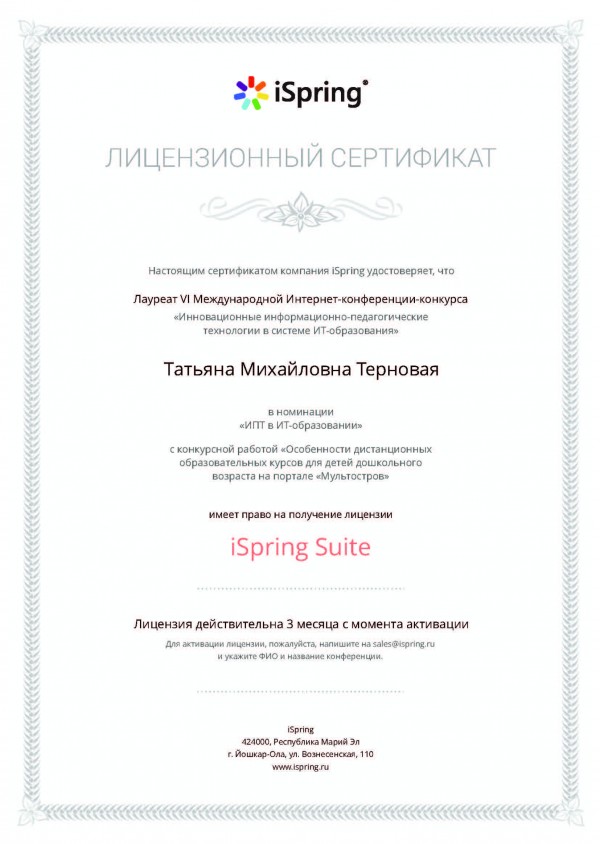 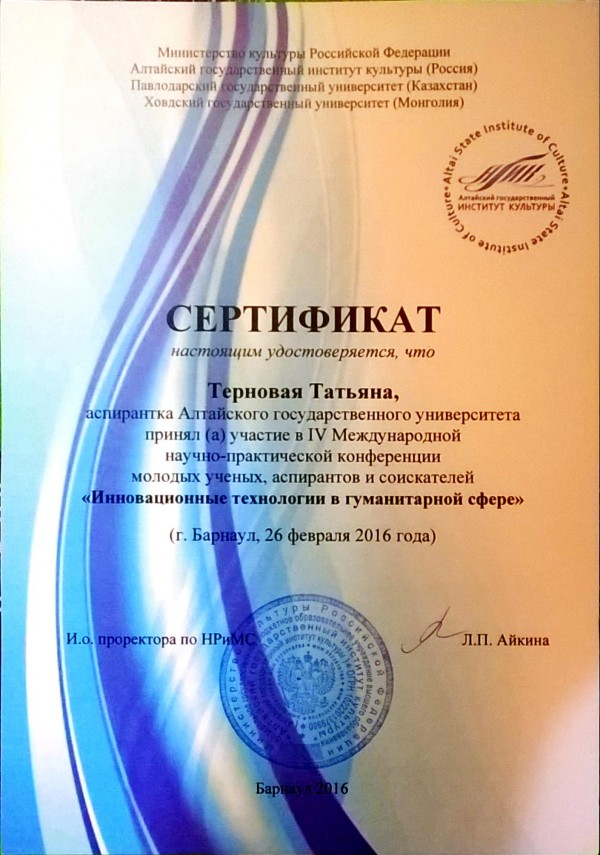 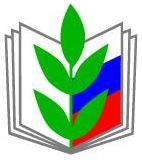 ПРОФЕССИОНАЛЬНЫЙ СОЮЗ РАБОТНИКОВ НАРОДНОГО ОБРАЗОВАНИЯ И НАУКИ РОССИЙСКОЙ ФЕДЕРАЦИИ(ОБЩЕРОССИЙСКИЙ ПРОФСОЮЗ ОБРАЗОВАНИЯ)ЗАМЕСТИТЕЛЬ ПРЕДСЕДАТЕЛЯ ПРОФСОЮЗА г. Москва, 117342, улица Бутлерова, 17
Тел.: +7 495 134-33-30
E-mail: mail@eseur.ru    
www.eseur.ruПредседателям региональных (межрегиональных) организаций ПрофсоюзаПредседателям первичных профсоюзных организаций 
в дошкольных образовательных учреждениях 18.05.18 г. № 271Председателям региональных (межрегиональных) организаций ПрофсоюзаПредседателям первичных профсоюзных организаций 
в дошкольных образовательных учреждениях Председателям региональных (межрегиональных) организаций ПрофсоюзаПредседателям первичных профсоюзных организаций 
в дошкольных образовательных учреждениях 